DRUŠTVO- 19.01.2020.Na list papira nacrtaj i oboji hrvatsku zastavu. 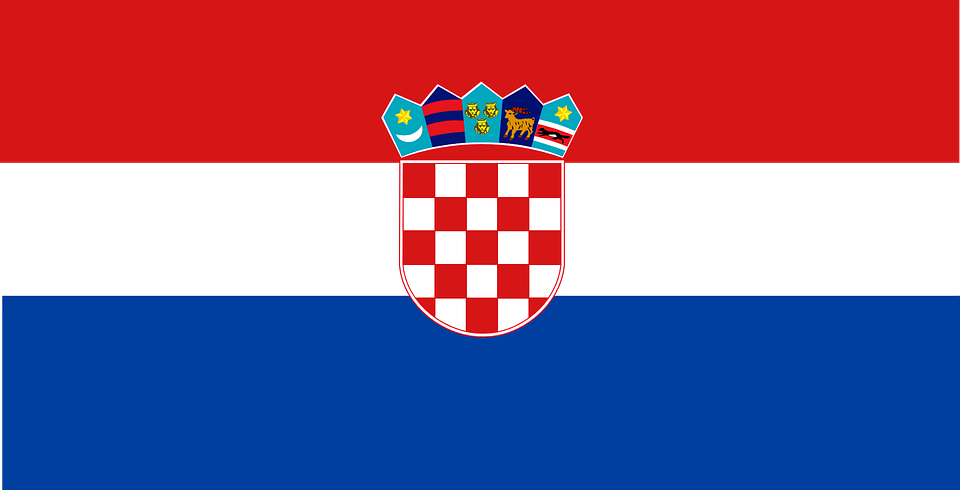 Ispod nje zapiši: Republika HrvatskaHimna: Lijepa naša domovinoPočelo je Svjetsko rukometno prvenstvo. Hrvatska rukometna reprezentacija danas u 18 sati (6 sati navečer) igra utakmicu s Katarom.Tvoj zadatak je da otpjevaš hrvatsku himnu s našim igračima. Prati utakmicu i navijaj za Hrvatsku.